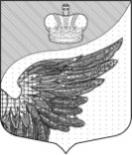 Повестка дня двадцать шестого  заседания совета депутатов Федоровского сельского поселения Тосненского района Ленинградской области третьего созыва  на  22.11.2016 г.1.О контрольно-счетном  органе Федоровского сельского поселения Тосненского района Ленинградской области Докладчик: Федосеева Мария Сергеевна  – юрист по договору. 2.О  внесении изменений и дополнений вбюджет муниципального образованияФедоровское   сельское  поселениеТосненского района Ленинградскойобласти на 2016 год и на плановый период2017 и 2018 годов, утвержденногорешением совета депутатов Федоровского          сельского поселения Тосненского районаЛенинградской области от 08.12.2015 № 46,  сучетом изменений, внесенных решениямисовета депутатов от 15.02.2016 №51, от10.03.2016 № 56, от 26.04.2016 № 62, от07.06.2016 № 65, от 12.07.2016 №71, от30.09.2016 №75Докладчик: Богданова Людмила Ивановна - начальник финансово-бюджетного отдела администрации Федоровского с.п.. 3. Разное.